Промежуточная аттестация по биологии 8 класс Вариант 1Выберите один или несколько ответов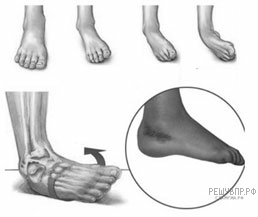 1.На рисунке изображена травма, которая называется 1)  открытый перелом 2)  трещина кости3)  растяжение связо  4)  закрытый перелом2.  Все приведённые ниже термины (понятия), кроме двух, используют для описания первой помощи при данной травме. Определите два термина, «выпадающих» из общего списка. 1)  снять обувь2)  зафиксировать конечность эластичным бинтом 3)  наложить шину4)  холодный компресс  5)  согревающая мазь3.   Изучите график зависимости объёма запомненной информации (в %) от времени (по оси x отложено время (в минутах), а по оси y  — количество запомненной информации (в %)). Какие из приведённых ниже описаний наиболее точно характеризуют данную зависимость? 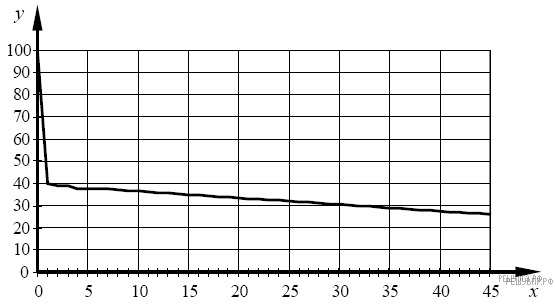  Объём запоминаемой информации 1)  держится на уровне 40% на протяжении часа 2)  с каждым годом увеличивается3)  резко снижается за первые минуты 4)  через 30 минут падает на 30%5)  через 45 минут падает на 64%4.   Какой отдел головного мозга отвечает за память? 1)мост 2) мозжечок 3) кора больших полушарий 4)средний мозг5Какими цифрами обозначены изображения поперечнополосатой скелетной мышцы?Рассмотрите изображения и выполните задания.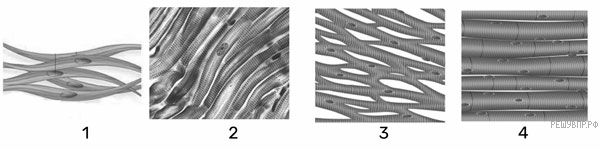    В чём особенность строения поперечнополосатой мышечной ткани? Клетки веретновидные 3) клетки с поперечнополосатой исчерченностьюКлетки одноядерные 4)клетки многоядерные7.   Какое понятие следует вписать на место пропуска в этой таблице?1)  расщепление сахаров   2)  формирование слизистых секретов3)  хранение наследственной информации  4)  движениеВ приведённой ниже таблице между позициями первого и второго столбцов имеется 8.  В формирование каких клеточных органоидов участвует аппарат Гольджи? 1)лизосом 2)рибосом 3)ядра 4)ЭПС9.   Как называется орган человека, обозначенный на рисунке 1 буквой А? 1)  трахея 2)  гортань 3)  глотка 4)  бронх10.   Укажите одну из функций, которую выполняет данный орган.проведение воздуха 2) проведение пищи  3) выделительную 4) защитную 11. В состав какой системы органов он входит?1) ОДС   2) дыхательной 3) выделительной 4)иммунной12.   Выберите две верно обозначенные подписи к рисунку2. Запишите в ответе цифры, под которыми они указаны.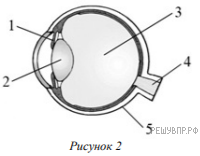  1)  радужка 2)  стекловидное тело  3)  роговица  4)  зрительный нерв 5)  жёлтое пятно13.   В чём особенность строения жёлтого пятна?1)скопление палочек 2)скопление колбочек 3)отсутствие рецепторов14.Какую функцию  выполняет желтое пятно?1) четкость изображения 2) защиту глаза 3)проведение импульса 4) питание глаза 15.   Расставьте в порядке соподчинения указанные элементы, начиная с наибольшей..1)  белок кератин 2)  волосяной покров 3)  эпидермис 4)  волос 5)  подшёрсток16.   Назовите слой кожи, в котором  находится волосяной фолликул. 1)эпидермис 2) дерма 3)гиподерма 4)подкожно-жировая клетчатка17.  Костя вместе с родителями посещал Вологду. После экскурсии в музей кружев, семья решила перекусить в местном ресторане.Используя данные таблиц 1 и 2 выполните задания.  Рекомендуемая суточная норма углеводов в пищи для 12-летнего Кости. 1)  более 350 г  2)  305 г  3)  столько же, сколько и для 10-летнего   4)  349 гСуточные нормы питания и энергетическая потребность детей и подростковДоля калорийности и питательных веществ при четырёхразовом питании 18.   Рассчитайте рекомендуемую калорийность первого завтрака Кости, если он питается четыре раза в день. 1)336ккал   2)386ккал      3)376 ккал   4)363 ккал19.   В первом завтраке Кости, который он полностью съел, содержалось 306 ккал. Какой вывод о соответствии полученного Костей за первым завтраком количества килокалорий рекомендуемой норме можно сделать?1) соответствует 2) несоответствует 3)выше нормы 4)ниже нормы20.   Верны ли суждения об особенностях эндокринной системы? А.  Поджелудочная железа  — железа смешенной секрецииБ.  Адреналин  — гормон щитовидной железы. 1)  верно только А   2)  верно только Б3)  верны оба суждения  4)  оба суждения неверны21.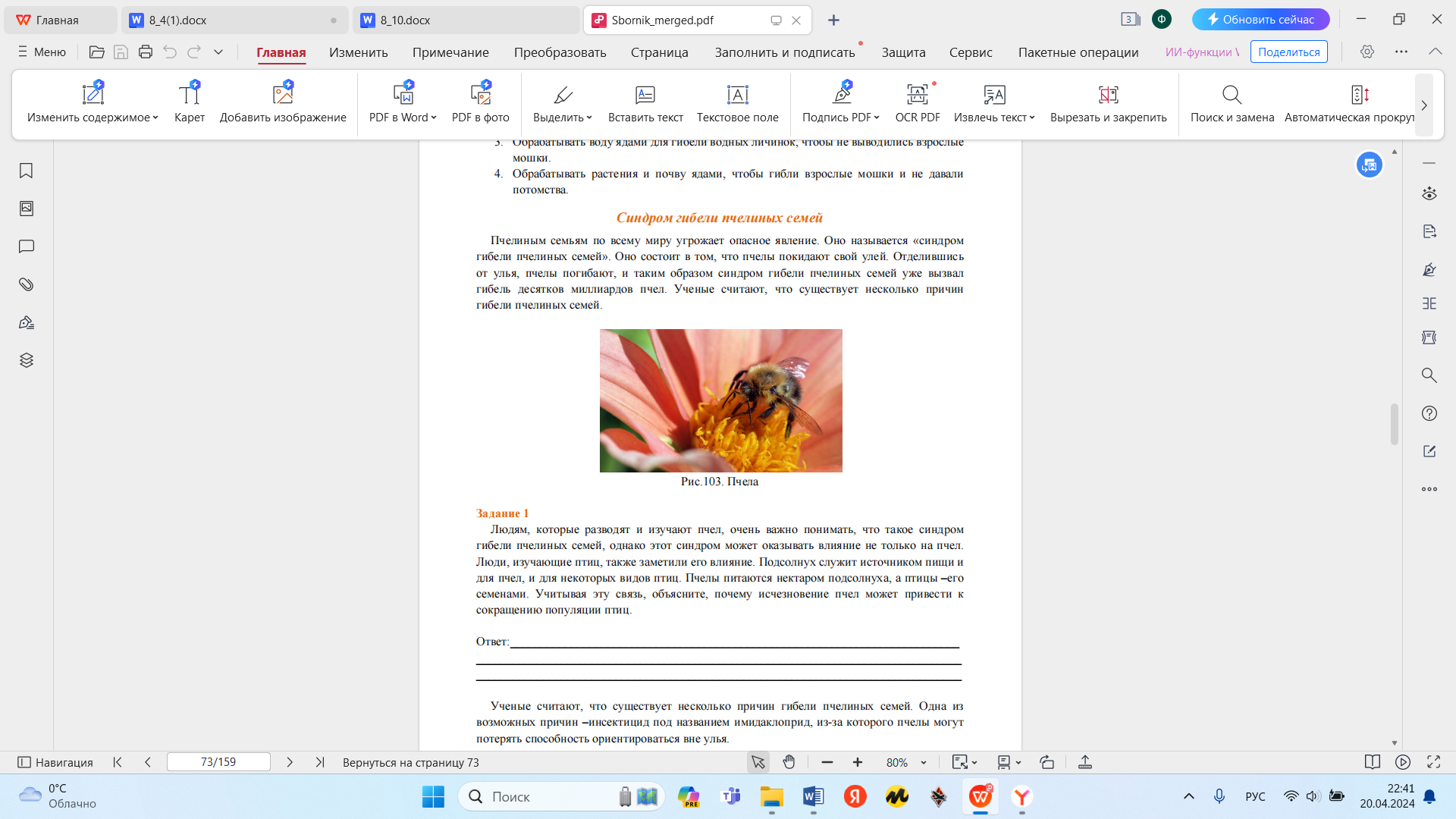 Задание 2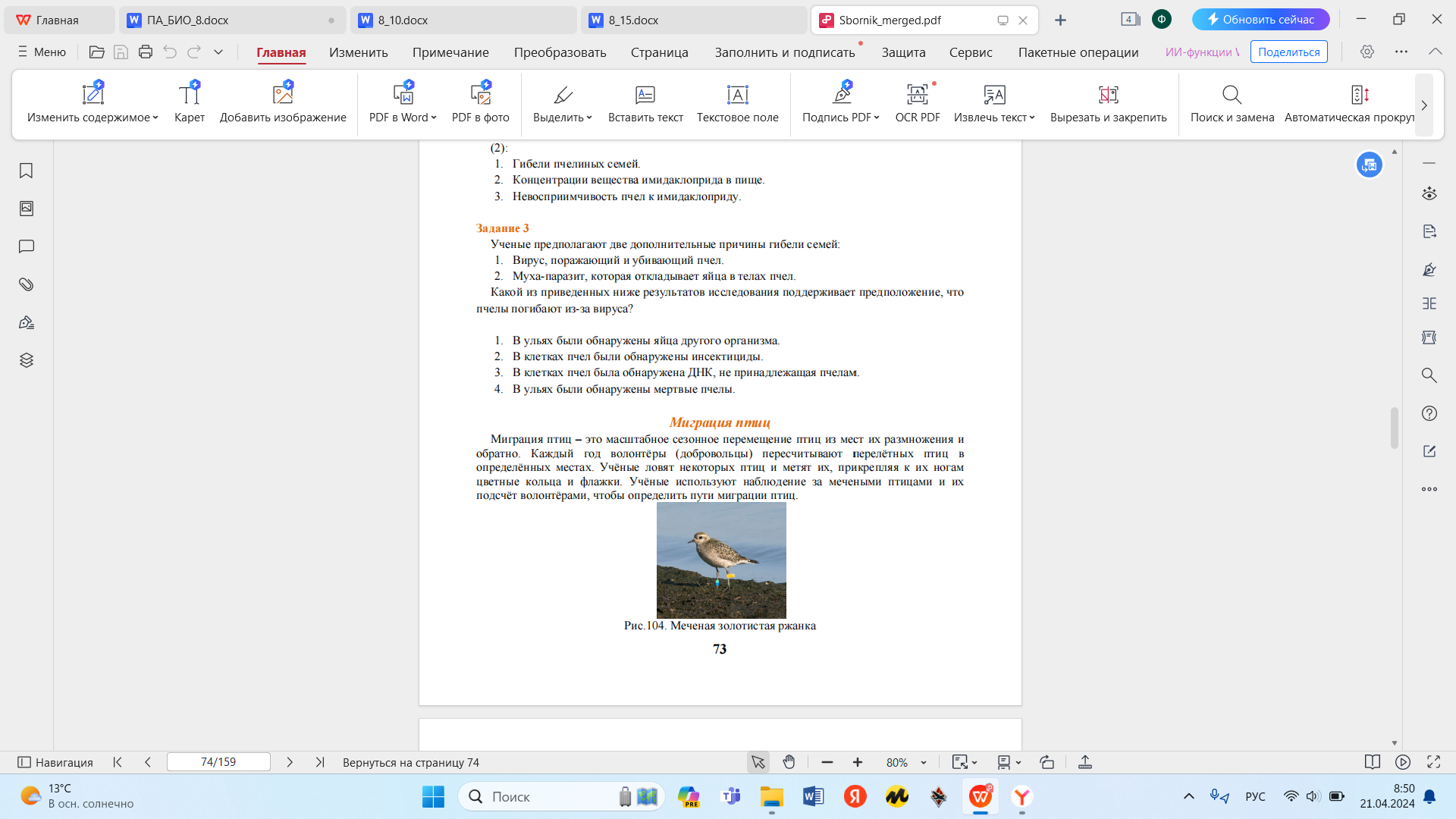  ОбъектПроцесс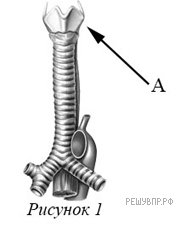 Аппарат Гольджи...Плазматическая мембранаЭндоцитозВозраст, летБелки, гЖиры, гУглеводы, гЭнергетическаяпотребность, ккал3−6546026118007−106370305210011−137280349240014−1881903922700Первый завтракВторой завтракОбедУжин14%18%50%18%